Ćwiczenie 1Polecenie: 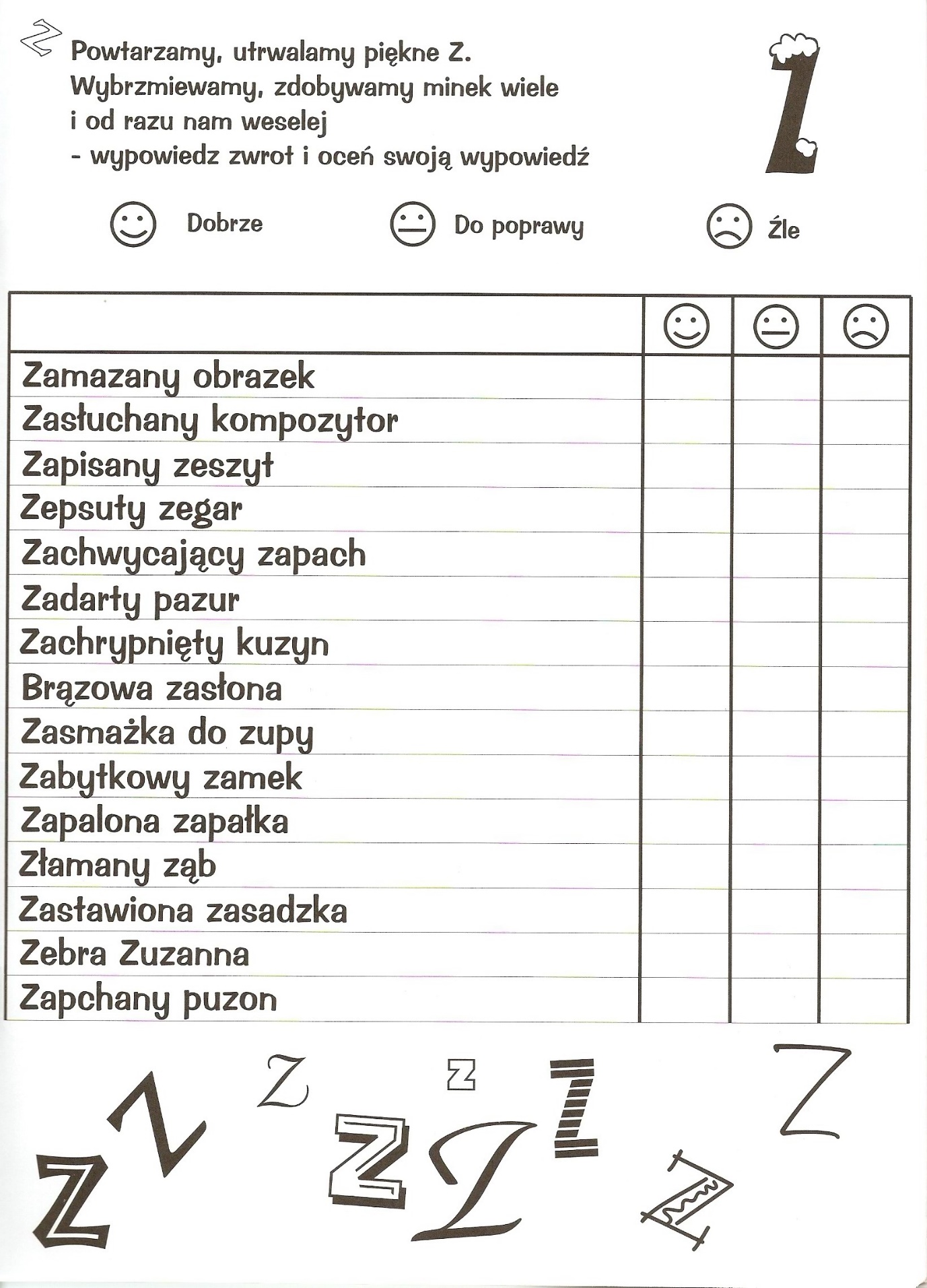 Ćwiczenie 2Polecenie: Ćwicz wymowę. Powtarzaj za dorosłym wiersz. Mów głośno, powoli i wyraźnie. Otocz czerwoną pętlą „z”.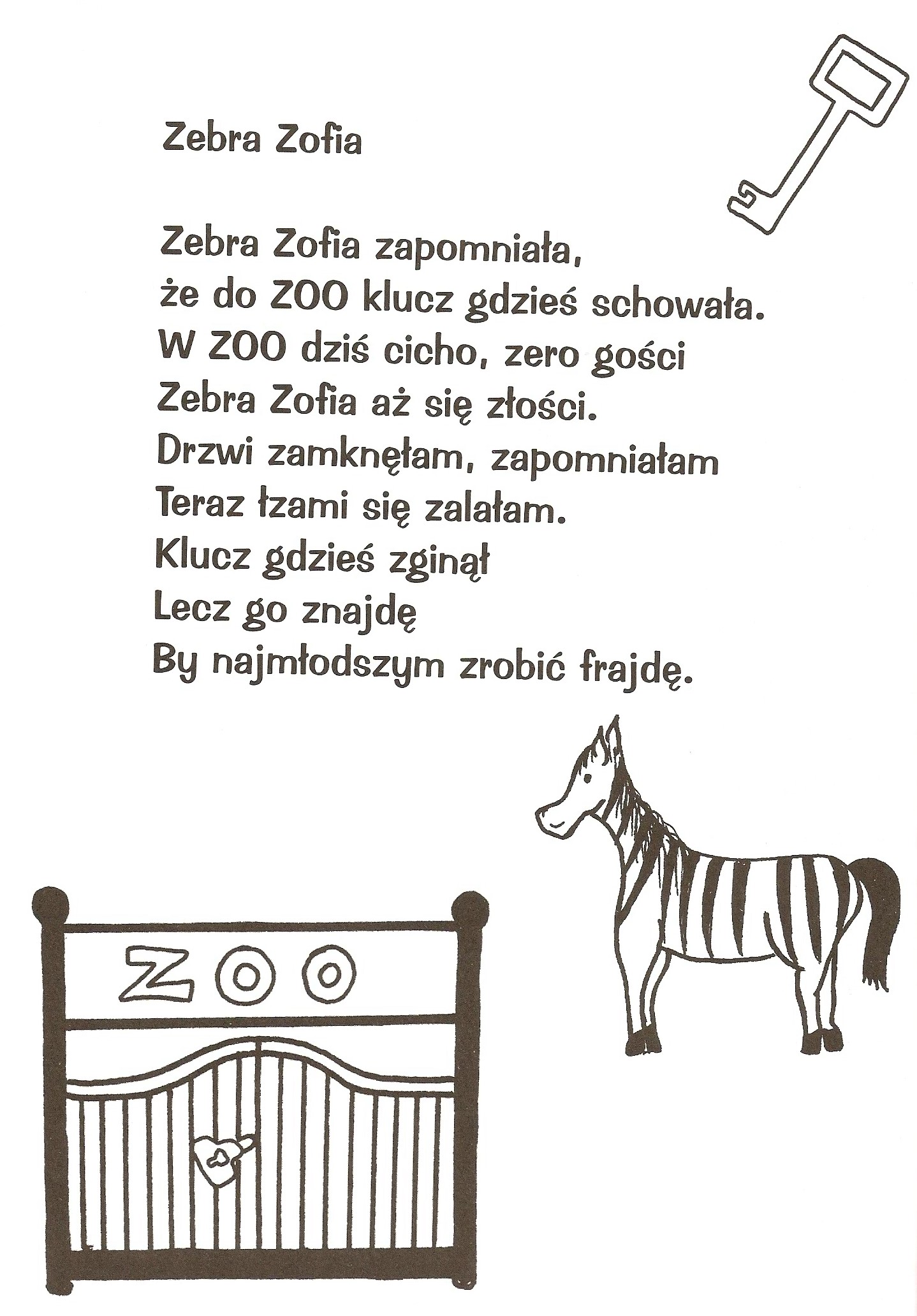 Ćwiczenie 3Polecenie: Pracuj z dorosłym. Pokoloruj sylaby, które tworzą podpisy do rysunków. (Dorosły czyta powoli wszystkie sylaby pod rysunkiem wskazując je palcem. Pyta: Czy sylaba „cza” występuje w tym wyrazie?).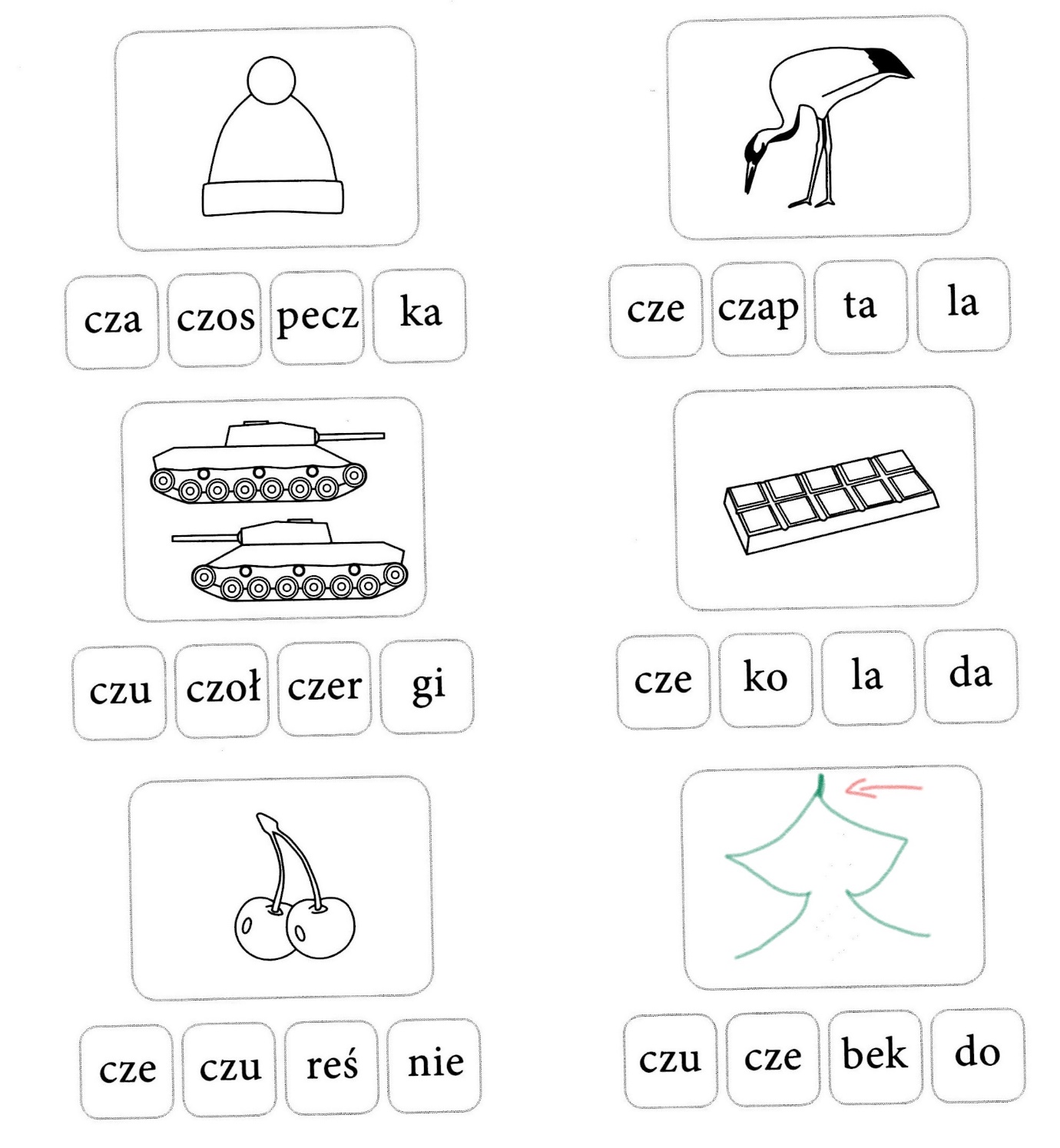 Ćwiczenie 4Polecenie: Opowiedz co znajduje się na obrazku. Pokoloruj wszystkie rzeczy, które zawierają głoskę [cz].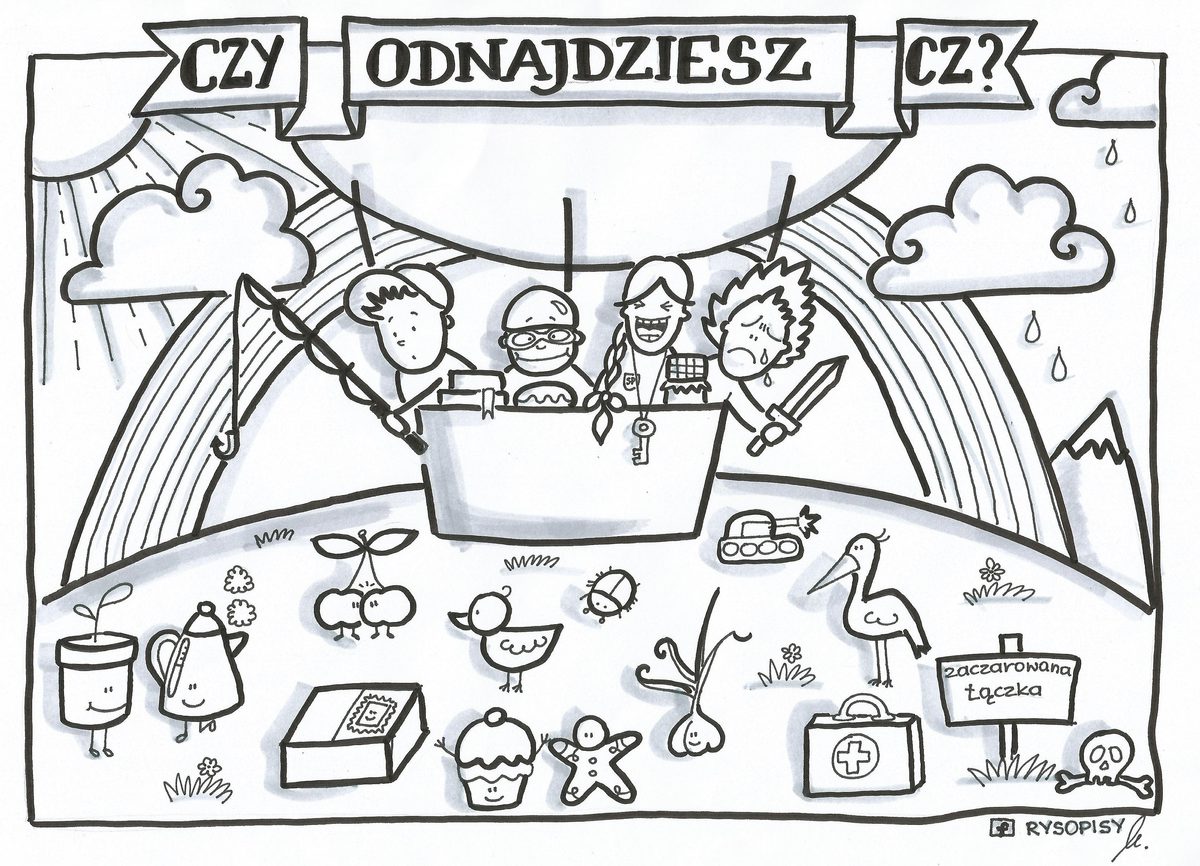 Ćwiczenie 5Polecenie: Pomóż kaczętom dotrzeć do mamy – kaczki. Zaznacz drogę zieloną kredką. Pokoloruj rysunki.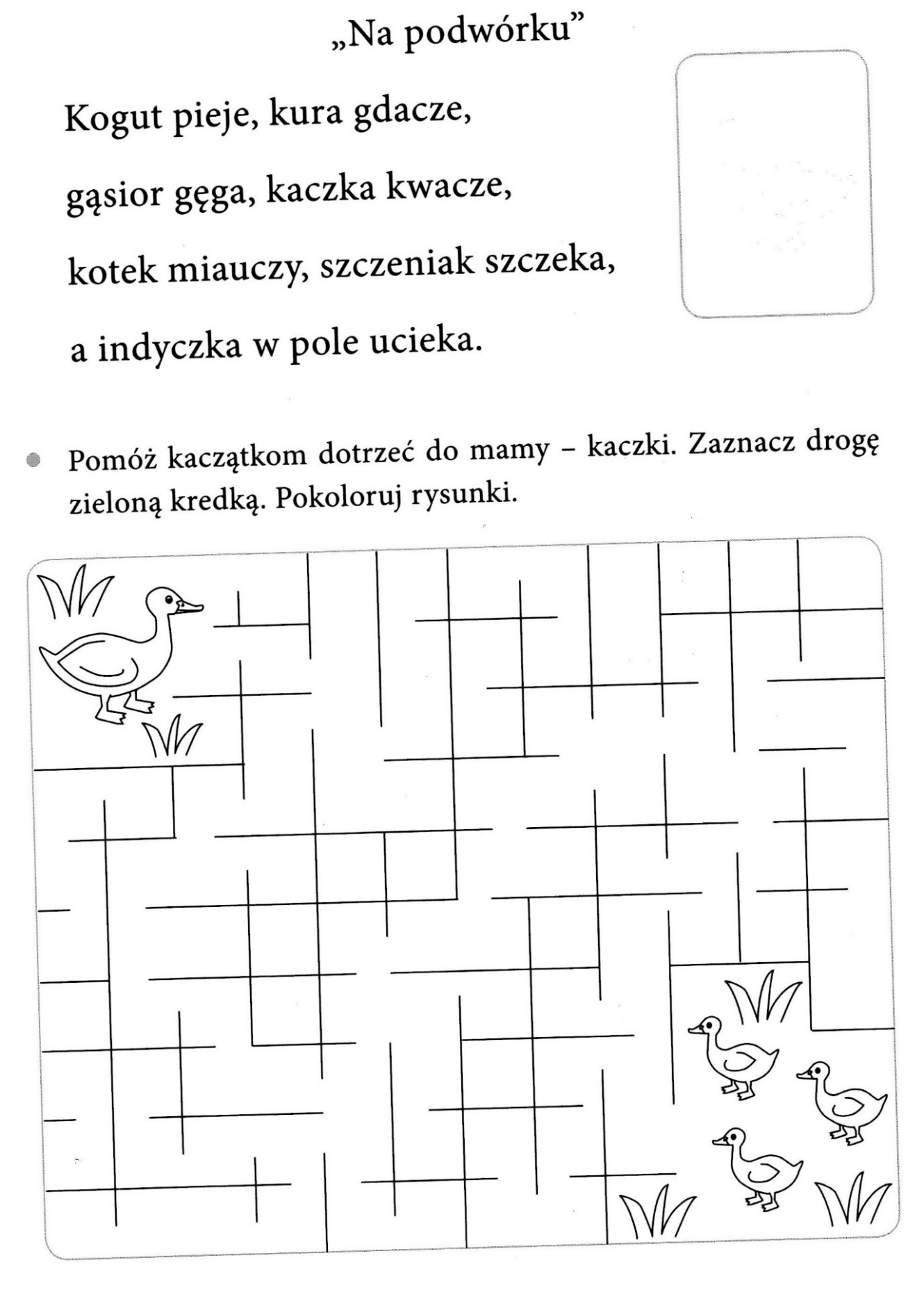 Ćwiczenie 6Polecenie: Wytnij obrazki i zagadki. Ułóż przed sobą obrazki, a zagadki włóż do pudełka i losuj po kolei. Poproś osobę dorosłą o odczytanie zagadki i dobierz pasującą ilustrację.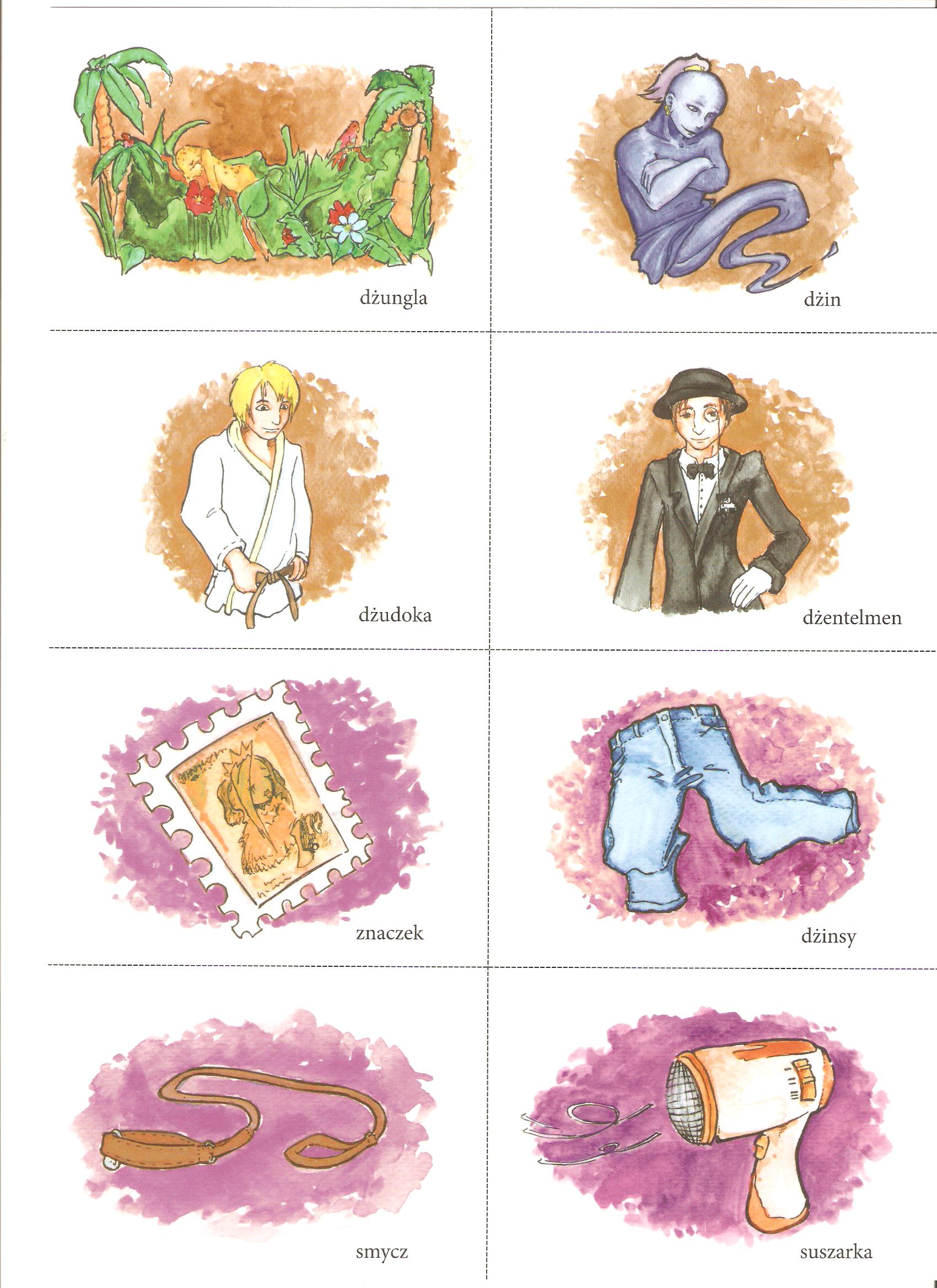 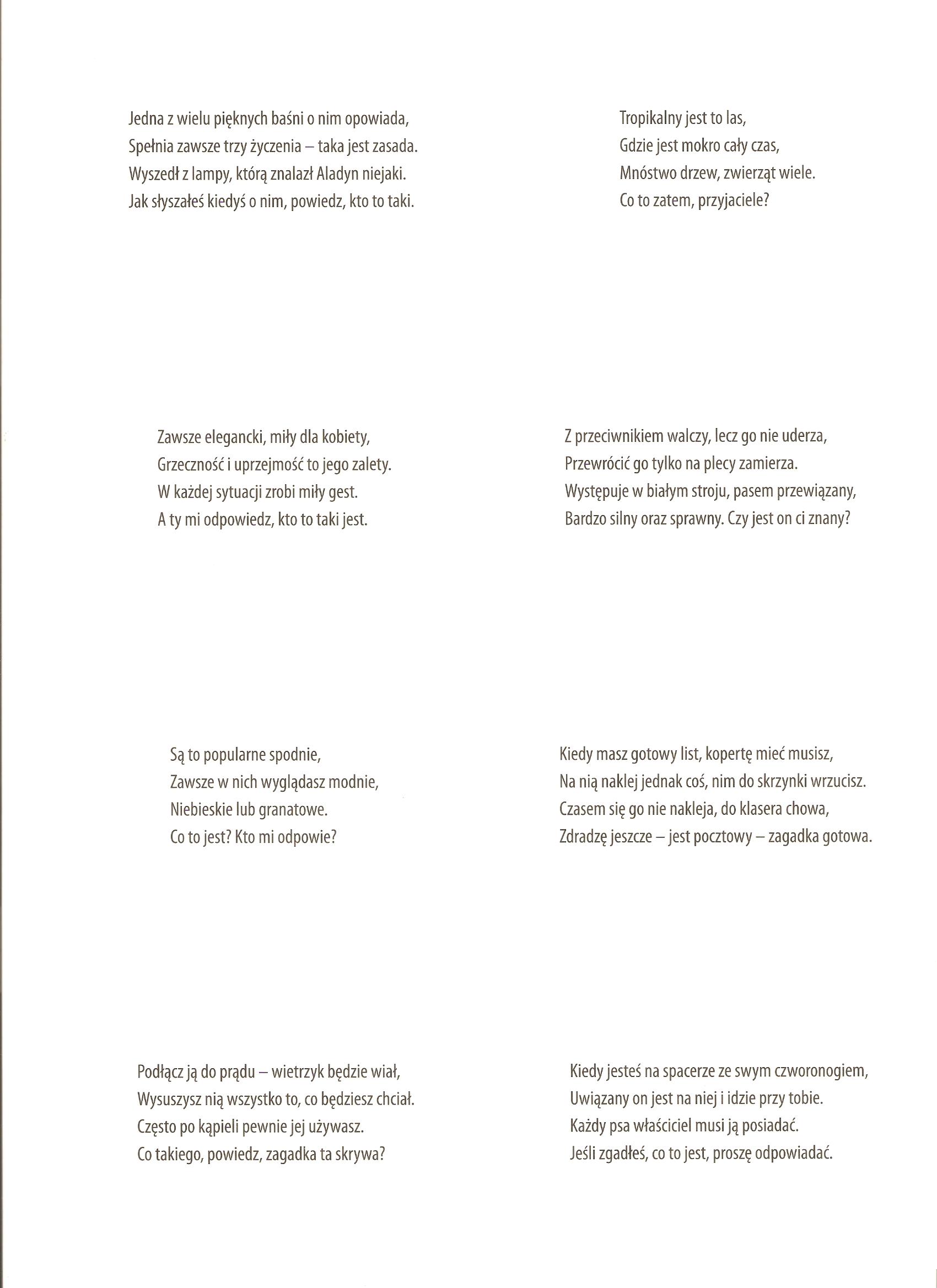 Ćwiczenie 7Polecenie: Jak się nazywają te pomieszczenia? Co tu się robi? Nazwij, wytnij i dopasuj brakujące elementy obrazków.  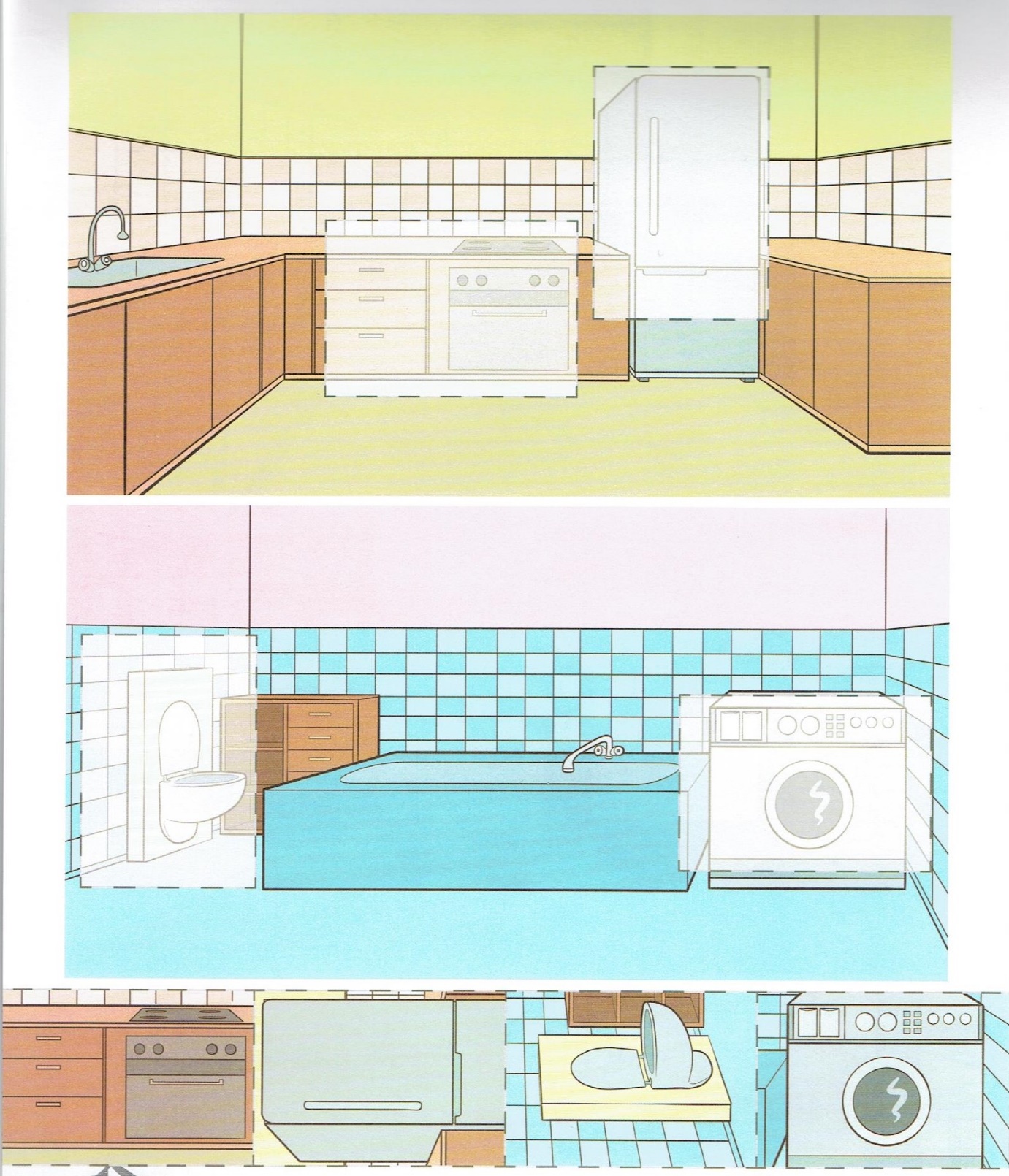 